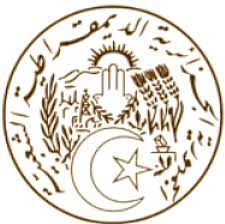 الجـمهــوريـــة الجـــزائريـــة الـــديمـقراطيــة الشــعبيـــةREPUBLIQUE ALGERIENNE DEMOCRATIQUE ET POPULAIREDéclaration de la délégation algérienne31e session du groupe de travail sur l’Examen Périodique UniverselEPU de la Principauté de Monaco12/11/2018Monsieur le Président, Ma délégation souhaite une chaleureuse bienvenue à la délégation de la Principauté de Monaco, conduite par S.E.M. le Ministre des Affaires Etrangères et de la Coopération, et la remercie pour la présentation du troisième rapport de son pays.L’Algérie, qui a examiné avec grand intérêt ce rapport, salue les différentes initiatives prises par la Principauté de Monaco pour garantir les droits de l’enfant même si elle l’encourage à déployer davantage d’efforts dans ce domaine, notamment à travers l’élaboration et la mise en œuvre d’une politique globale. L’Algérie se félicite qu’un dispositif législatif incrimine les différentes formes de violence faites aux femmes telles que le harcèlement ou le mariage forcé et reconnaisse expressément le viol entre époux. L’Algérie souhaite faire les recommandations suivantes à la Principauté de Monaco :Prendre des mesures visant à assurer pleinement l’accès à la culture pour les personnes handicapées et les personnes ayant de faibles revenus ; Renforcer les mesures visant à protéger les victimes potentielles de la traite.Pour conclure, ma délégation souhaite plein succès à la Principauté de Monaco dans ses efforts pour la mise en œuvre des différentes recommandations qui lui ont été adressées. Je vous remercie. MISSION PERMANENTE D’ALGERIEAUPRES DE L’OFFICE DES NATIONS UNIES A GENEVE ET DES ORGANISATIONS INTERNATIONALES EN SUISSEالبعثة الدائمة للجزائر لدى مكتب الأمم المتحدة بجنيف  والمنظمات  الدولية بسويسرا